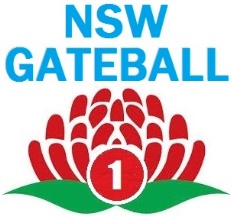 NSW GATEBALLCHAMPIONSHIPSFriday 2 – Sunday 4 September 2022TWIN CITY CROQUET CLUBhttps://www.alburytennisassociation.com.au/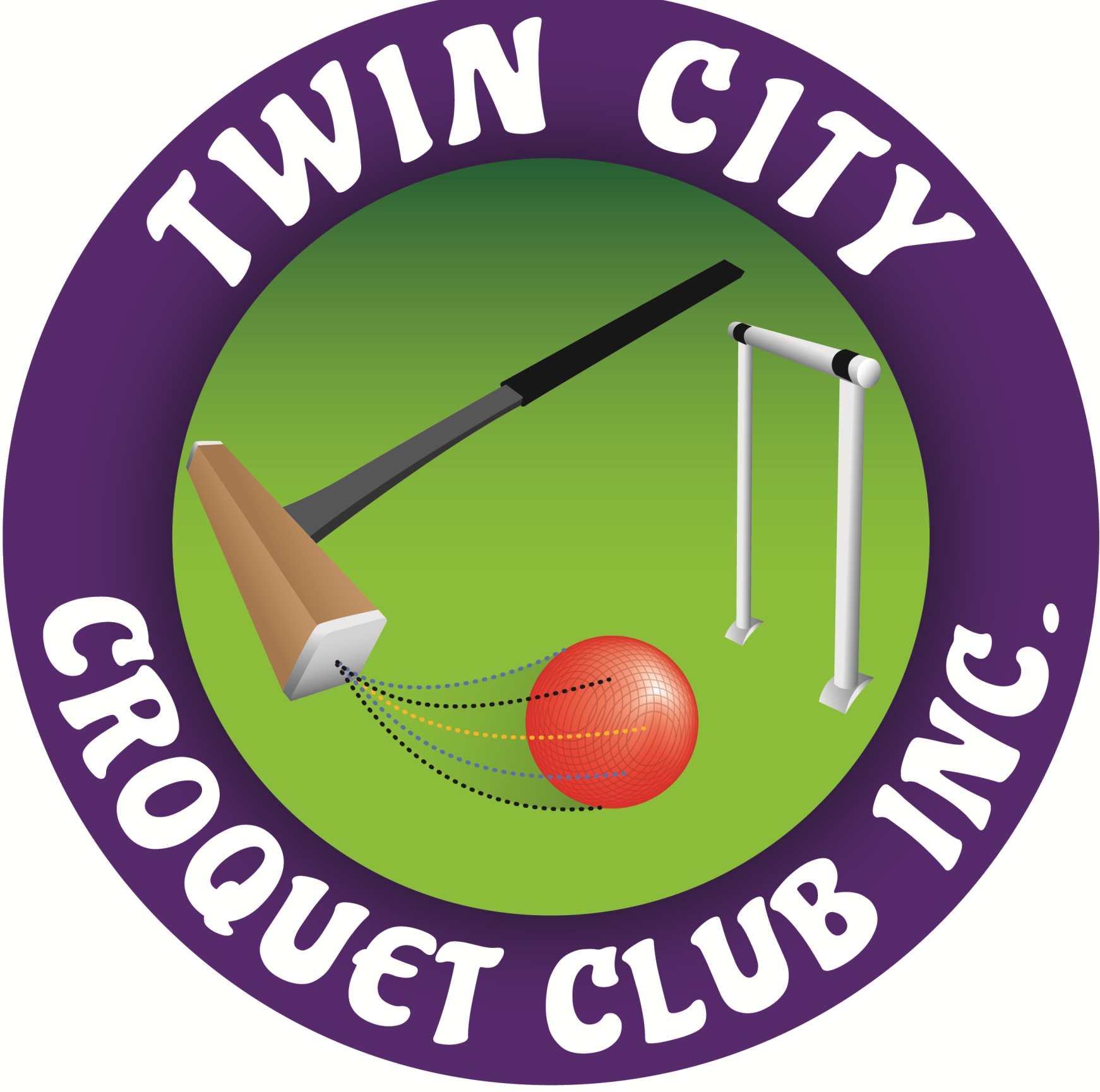 CLOSING DATE FOR ENTRIES AUGUST 9 2022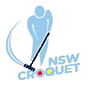 2022 NSW GATEBALL CHAMPIONSHIPS
EVENT INFORMATIONVENUE:		Twin City Croquet Club               	 365 Townsend Street South Albury NSWPROGRAM:		Friday 2 September 			Doubles matchesSaturday 3 September		Teams matches/ Doubles matches if requiredSunday 4 September			Teams matchesREGISTRATIONS:	Judy Tier:  jtier@netspeed.com.au  ph 0401 072 547ENTRY FEES:		$100 per team & $20 per doubleEmail entries to :  jtier@netspeed.com.au Payment to: Twin City Croquet Club IncAccount Number: 111226593		BSB: 640 000Reference GB + Name of club/teamEntries close 9 August 2022ELIGIBILTY: 	Each team must have 5 to 8 playersEntry of Australian players is restricted to ACA affiliated and financial members and overseas players affiliated to an organisation which is a member of the World Croquet Federation or is recognised by the World Gateball Union.Please contact :  jtier@netspeed.com.au if you wish to play but do not have a team/partner and the event organisers will endeavour to find a team/partner.RULES:		All matches will be played under the World Gateball Union rules current at time of eventEQUIPMENT:		Courts will have scoreboards, lines, gates & balls. Players should provide their own bibs and sticksDRESS CODE:	Teams and doubles are required to wear a uniform - as a minimum matching coloured shirts REFEREES:		All teams and doubles will have refereeing duties assigned All teams will be required to assist with duties as referees, scorers, record keepers and timekeepers.MATCH FORMAT:	All matches will be played in either a round robin or a block draw with finals. The final format will be dependent on entry numbersWEATHER: 		Inclement weather could alter the format of playFOOD:	Morning & afternoon tea - a gold coin donationLunch details will be sent later with menu                                        Any special dietary requirements can be notified on Club Food Order sheetSOCIAL DINNER: 	Saturday evening at a venue to be advised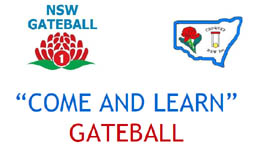 2022 NSW GATEBALL CHAMPIONSHIPS 
ENTRY FORMPlease forward entry form to :  jtier@netspeed.com.auBy 9 August 2022$100 per team & $20 per doubleTEAM NAME:TEAM NAME:Manager:Manager:Email:Email:Phone Number:Phone Number:Qualified Referee/sQualified Referee/sPlayer 1:Player 2:Player 3:Player 4:Player 5:Player 6:Player 7:Player 8:DOUBLES TEAM 1DOUBLES TEAM 1Player 1:Player 2:DOUBLES TEAM 2DOUBLES TEAM 2Player 1:Player 2:DOUBLES TEAM 3DOUBLES TEAM 3Player 1:Player 2:DOUBLES TEAM 4DOUBLES TEAM 4Player 1:Player 2: